Video pieejams šeit: https://www.youtube.com/watch?v=eq1HU2-4j4sRīgas domes Izglītības, kultūras un sporta departaments atgādina, ka ir stājušies spēkā grozījumi Rīgas domes 27.01.2015. saistošajos noteikumos Nr. 137 “Par kārtību, kādā reģistrējami iesniegumi par bērna uzņemšanu 1.klasē Rīgas valstspilsētas pašvaldības izglītības iestādēs” (pieejami šeit Par kārtību, kādā reģistrējami iesniegumi par bērna uzņemšanu 1.klasē Rīgas valstspilsētas pašvaldības izglītības iestādēs (likumi.lv)
. Departaments ir sagatavojis gan nelielu aprakstu (sk. zemāk par būtiskākajām izmaiņām), infografiku (pielikumā), kā arī video materiālu (zem saites), lai varat informēt potenciālos skolas izglītojamo vecākus. Materiālu iespējams izmantot, ievietošanai skolas mājas lapā, kā arī sociālo tīklu kontos, ja tādi skolai ir.Par izmaiņām noteikumosNoteikumi precizē:izglītības iestāžu nosaukumus,izglītības iestāžu mikrorajonus (informācija par skolu mikrorajoniem atkarībā no bērna deklarētās dzīvesvietas pieejama šeit RD IKSD iestāžu katalogs (riga.lv)),bāreņu un bez vecāku gādības palikušu bērnu iekļaušanu izglītības iestādes 1. klašu pretendentu sarakstā - bāreni un bez vecāku gādības palikušu bērnu iekļauj prioritārā kārtā viņa deklarētajai dzīvesvietai tuvākā skola (mikrorajona skola).No šī gada ir mainījusies kārtība, kā vecāki var iesniegt pieteikumu reģistrācijai rindā uz 1.klasi. Iepriekš portālā Latvija.lv izmantotais e-pakalpojums “Iesniegums iestādei” (pašreizējais nosaukums Priekšlikuma, sūdzības, jautājuma vai lūguma iesniegšana) nav paredzēts skolu pakalpojumu pieteikšanai un dokumentu iesniegšanai, kā arī šī pakalpojuma darbība pakāpeniski tiek izbeigta.Aicinām bērnu vecākus informēt par iespēju pieteikumus parakstīt ar drošu e-parakstu un iesniegt skolā vienā no šādiem veidiem:izmantojot savu darba vietu portālā Latvija.lv – vecākiem, kam ir aktivizēts oficiālās e-adreses konts (papildu informācija pieejama šeit Latvijas valsts portāls),nosūtīt uz skolas e-pastu.Vecākiem pieteikumā jānorāda: bērna vārds, uzvārds, personas kods, izvēlētā pamatizglītības programma, mācību gads, kad bērns uzsāks pamatizglītības ieguvi.Ja vecākam nav iespējams dokumentu parakstīt ar drošu e-parakstu, vecāks var ierasties skolā klātienē, iepriekš vienojoties par laiku un kārtību, ievērojot epidemioloģiskās drošības prasības, un saskaņā ar saistošo noteikumu 10., 11. un 12. punktu pieteikums tiek reģistrēts klātienē.Rīgas domes Izglītības, kultūras un sporta departamentsKrišjāņa Valdemāra iela 5, Rīga, LV-1010Tālrunis +371 67026816E-pasts iksd@riga.lv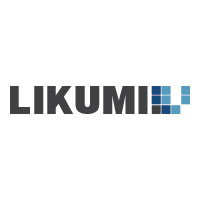 Par kārtību, kādā reģistrējami iesniegumi par bērna uzņemšanu 1.klasē Rīgas valstspilsētas pašvaldības izglītības iestādēslikumi.lvTiesību akti un to izmaiņas: visi jaunumi un arhīvs. Sistematizēti tiesību akti. Plašas meklēšanas un personalizētās iespējas. Vietni uztur „Latvijas Vēstnesis”